Warszawa, 23 lutego 2022 r.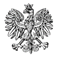 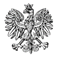 WPS-II.431.1.25.2021.IM								Zgromadzenie Sióstr Miłosierdzia św. Wincentego a PauloProwincja WarszawskaTamka 3500-355 WarszawaZALECENIA POKONTROLNEPodmiot prowadzący placówkę pn. Domu Ufnej Starości Zgromadzenia Sióstr Miłosierdzia św. Wincentego a Paulo w Konstancinie-Jeziornie, przy ul. Broniewskiego 12 – Zgromadzenie Sióstr Miłosierdzia św. Wincentego a Paulo Prowincja Warszawska, ma zezwolenie na prowadzenie działalności statutowej w zakresie prowadzenia placówki zapewniającej całodobową opiekę osobom niepełnosprawnym, przewlekle chorych lub osobom w podeszłym wieku - decyzja Wojewody Mazowieckiego z dnia 10.08.2011 r. Nr 19/2011, 
na czas nieokreślony, z liczbą 53 miejsc. Placówka jest wpisana do rejestru wojewody pod pozycją 66. Kierownikiem placówki jest s. Jadwiga Kot.Na podstawie art. 126 oraz art. 127 w związku z art. 22 pkt 10 ustawy z dnia 12 marca 2004 r. 
o pomocy społecznej (Dz. U. z 2021 r. poz. 2268 z późn. zm.) oraz rozporządzenia Ministra Rodziny i Polityki Społecznej z dnia 9 grudnia 2020 r. w sprawie nadzoru i kontroli w pomocy społecznej (Dz. U. z 2020 r. poz. 2285), inspektorzy Wydziału Polityki Społecznej Mazowieckiego Urzędu Wojewódzkiego w Warszawie, w dniach 14-15.12.2021 r. przeprowadzili kontrolę kompleksową w placówce pn. Domu Ufnej Starości Zgromadzenia Sióstr Miłosierdzia św. Wincentego a Paulo w Konstancinie-Jeziornie, przy ul. Broniewskiego 12 w zakresie standardu usług socjalno-bytowych i przestrzegania praw mieszkańców oraz zgodności zatrudnienia pracowników z wymaganymi kwalifikacjami. W trakcie kontroli stwierdzono, że placówka spełnia standard wynikający z ustawy. Kontrolowana placówka świadczy usługi na rzecz mieszkańców przez całą dobę uwzględniając ich stan zdrowia, sprawność fizyczną i intelektualną oraz indywidualne potrzeby i możliwości. Podczas czynności kontrolnych nie zaobserwowano naruszeń godności i praw mieszkańców. Sposób prowadzenia dokumentacji mieszkańców nie budził zastrzeżeń osób kontrolujących. Działalność skontrolowanej placówki oceniono pozytywnie.Szczegółowy opis i ocena skontrolowanej działalności, zostały przedstawione w protokole kontroli podpisanym bez zastrzeżeń w dniu 04.02.2022 r. przez kierownika placówki.Wobec przedstawionej oceny dotyczącej funkcjonowania jednostki poddanej kontroli, odstąpiono od wydania zaleceń pokontrolnych.z up. WOJEWODY MAZOWIECKIEGOKinga JuraZastępca Dyrektora           Wydziału Polityki SpołecznejDo wiadomości:s. Jadwiga KotKierownik placówki pn. Domu Ufnej Starości Zgromadzenia Sióstr Miłosierdzia św. Wincentego a Paulo w Konstancinie